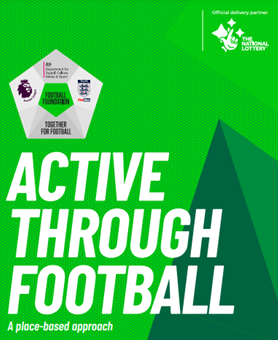 Active Through Football
Have Your Say in Stoke on Trent!Active Through Football is an exciting new programme from Sport England, funded by the National Lottery & the Football Foundation to increase physical activity through football for 16+ from lower socio-economic groups (LSEG). The City of Stoke on Trent has been shortlisted to apply for the Active Through Football funding to support the increase of physical activity through football for 18+. A number of partners in the local area are now working together to consult with individuals, groups and organisations in the City to make sure that the views of the community help shape the project to create a stronger, active city that is a great place to live, work and play.  The impact of Covid-19 pandemic, is currently seeing a further reduction in activity levels, poor health and an increase in financial hardship in communities.  One project cannot solve all of these problems but by understanding your experiences and ideas we hope to begin to make a positive improvement for individuals, families and communities.  As part of the consultation process to support our application, we want to hear from you whether you never played football before, currently involved or have previous history but no longer play.Please can you therefore complete the below survey, all answers will remain confidential and anonymous but play an important part in not only the application process but throughout the entire programme if successful.By completing this survey you can be entered into a prize draw to receive 1 of 3 £25 Amazon Gift Vouchers, winners will be notified after the closing date of the survey. CLOSING DATE IS Friday 23rd April 2021We thank you for completing the survey, your opinions are valued and should you wish to be involved in further consultation regarding football opportunities in your local community please provide contact details here:If you would like to be entered into the prize draw to receive 1 of 3 £25 Amazon gift vouchers please provide contact details here:PLEASE RETURN COMPLETED FORMS TO:Email support@staffordshirefa.com Postal Staffordshire FA, Dyson Court, Beaconside, Stafford, ST18 0LQ QuestionsAnswersQ1. Please state your postcodeQ2. Please self-describe your genderQ3. Please select the age bracket you fall within from the following:16-17 18-24 25 – 34 35 – 44 45 – 54 55 – 64 65+  Q4. Do you have a long-term illness or disability which limits your daily activity?  Yes  No  Prefer not to sayQ5. What is your current employment status? Unemployed Part time employed  Full time employed Self employed  Retired Prefer not to say	Q6. Which one of the following best describes your background or race? White (British or English) White (not British or English) Mixed Race Asian or British Asian Black or Black British Other Please specify Prefer not to sayQ7. When you have leisure time do you get involved in any physical activity or groups? Yes  No  Q8. If yes what types of physical activity do you usually participate in?(Select all that apply) Football  Running  Cycling Walking Fitness Groups Other Please Specify Q9. On the following scale, on average how many minutes per week do you participate in physical activity? Inactive (Under 30 minutes a week) Fairly Active (30-149 minutes a week) Active (150+ minutes a week)Q10. Are you happy with your current physical activity level?  Yes  No Q11. Do you feel your physical activity level has changed during the pandemic?  Yes  No Q12. Why do you or would you participate in physical activity? (Select all that apply) To socialise For enjoyment To learn new skills Personal challenge  Competitions Engage in the community Improves my health Improves my mental health Lose Weight Other please specify Q13. What might prevent you from being more active currently? Lack of Interest Cost Lack of appropriate local facilities Lack of opportunities  Time Transport Caring responsibilities Don’t know how Other please specifyQ14. What would help you become more active? Activities in my local community Friends or family came along too Free or low-cost activities Transport Links Opportunities available at various times throughout the week Other please specifyQ15. What interest do you have in football or football related activity currently? Play currently Want to play but don’t currently Football Fan Volunteer currently Want to volunteer but don’t currently No Interest in Football Other please specifyQ16. Football will be at the heart of new activity that we provide. What would help you get involved, what types of football activity would help you get active? Please think outside of the box, this does not have to be playing on a traditional pitch.Q17. If we are successful with this application is there a specific location or facility you would like to see the activity taking place in your community? Q18.  Would you consider volunteering in your community to help get more people active? Yes No Q19. Finally, is there anything related to being active that we have not asked in this survey but you feel strongly about and would like to share your comments nowEmail AddressContact NumberEmail AddressContact Number